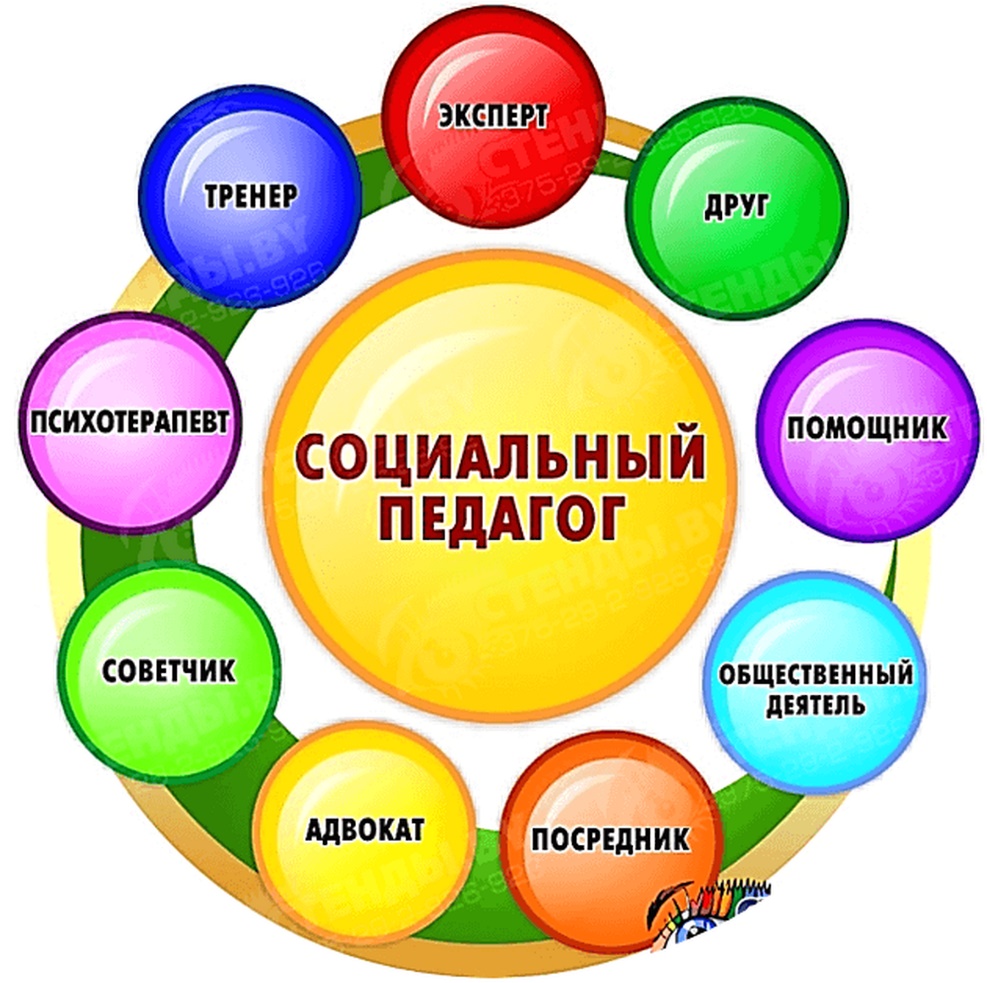 Термин «социальная педагогика» введен в науку о воспитании в 1844 г. немецким ученым К. Магером и далее распространен А. Дистервергом, исследовавшим роль культурной среды и самодеятельности в процессе воспитания. На основании этого им был сделан вывод о необходимости разделения функций обучения и воспитания в развитии ребенка. В педагогической литературе прослеживаются две  трактовки понятия «социальная педагогика»: социальная сторона воспитания; педагогическая помощь в определенных условиях. Социальная педагогика в настоящее время существует как наука, учебный предмет и сфера практической деятельности.  	Социальная педагогика является интегративной наукой, объединяющей педагогику с социологией, социальной психологией, биологическими, юридическими и антропологическими науками. Социальная педагогика к настоящему времени находится в ситуации бурного развития. Понимание формирования личности как целостного процесса, происходящего под влиянием сознательных воздействий субъектов воспитания и неконтролируемых воздействий окружающей среды, а также собственной активности личности требует от педагогики большей открытости к социальному окружению, разработки технологий косвенного влияния на развитие личности, создания определенных средовых факторов, организации социальной деятельности подрастающего поколения.Объектом социальной педагогики, т.е. той областью действительности, которую она изучает, является процесс развития человека в социуме на основе всей совокупности его социальных взаимодействий (Г. Н. Филонов).Предметом социальной педагогики выступает социальное воспитание, его цели, содержание, сущность, принципы, методы и формы осуществления. Предмет социальной педагогики — это условия и способы, стимулирующие социальное становление личности, взаимодействие человека и социума,становление человека как полноценного члена общества.Социальная педагогика — это самостоятельный раздел педагогики, со своими особыми методами социальной воспитательной и образовательной деятельности. Методы социальной педагогики направлены на личность, ее самосовершенствование, самовоспитание, самоорганизацию, самоутверждение.Задачи воспитания и социализации детей:формирование способности к духовному развитию, непрерывному образованию, самовоспитанию и универсальной духовно-нравственной компетенции – "становиться лучше";принятие обучающимся базовых общенациональных ценностей, национальных и этнических духовных традиций;формирование эстетических потребностей, ценностей и чувств, развитие трудолюбия, способности к преодолению трудностей;осознание ценности человеческой жизни, формирование умения противостоять в пределах своих возможностей действиям и влияниям, представляющим угрозу для жизни, физического и нравственного здоровья, духовной безопасности личности;формирование патриотизма и гражданской солидарности;развитие навыков организации и осуществления сотрудничества с педагогами, сверстниками, родителями, старшими детьми в решении общих проблем;формирование отношения к семье как к основе общества;формирование у обучающихся почтительного отношения к родителям, осознанного, заботливого отношения к старшим и младшим.В совокупности все эти задачи направлены на формирование социально активной, физически здоровой, толерантной, творческой и трудолюбивой личности, способной адаптироваться в условиях постоянно меняющегося мира, путем создания оптимально благоприятных условий организации учебно-воспитательного процесса.Современная школа,  в условиях модернизации современного российского образования, остро нуждается  в поддержки и развитии системы социально-психологического сопровождения учащихся. Рост детской преступности, подростковая наркомания, компьютерная зависимость, отсутствие общечеловеческих ценностей у подрастающего поколения (толерантности, умения общаться, культуры)- все эти проблемы остро стоят перед школой и всем обществом в целом. Их решение невозможно  без  профессиональной работы профильных специалистов, в т.ч. социальных педагогов.Основные этапы  социально-педагогического сопровождения.Основными этапами  социально-педагогического сопровождения являются:1 этап - организация и проведение диагностики (психологической, педагогической) и анкетирования детей и подростков. Диагностика детей позволяет выявить индивидуально-психологические особенности ребенка, а также оценить уровень его личностного и интеллектуального развития, так как основные качества человека закладываются еще в раннем детстве. Диагностика подростков, поможет найти основную причину существующих проблем и устранить их при помощи современных и действенных методов. Полученные сведения по анкетированию позволяют собрать информацию по ряду вопросов, связанных с обучением, проживанием и социальным окружением, а так же  выработать  рекомендации с целью улучшения результатов учебной и воспитательной деятельности в рамках образовательного учреждения.2 этап - анализ полученной информации. На основе анализа определяется направления, по которым будет организована  деятельность  социального педагога.  Выделяется группа детей,  которая требует повышенного педагогического внимания, с которыми будет вестись более интенсивная индивидуальная работа (это дети, находящиеся в трудной жизненной ситуации, из неблагополучных семей, с девиантными поведением).3 этап - выработка программы работы,  что предполагает  отбор мероприятий, методов, диагностик, необходимых для осуществления социально-педагогического сопровождения. При составлении программ  и мероприятий сопровождения важно учитывать и реализовывать потребности  детей и подростков. Если детям интересно участвовать в предлагаемых программах, то их активность, стабильность и качество работ повышаются. Если формы и методы деятельности, предлагаемые в программах, перестают учитывать и реализовывать потребности подростков, то интерес снижается, и программы необходимо корректировать.4 этап - деятельностный - построение модели социально-педагогического сопровождения и ее реализации на практике.5 этап - анализ деятельности по сопровождению, оценка эффективности программы, внесение необходимых корректировок.Социально-педагогическое сопровождение участников образовательного процесса - одна из наиболее значимых составляющих, обеспечивающих формирование социально развитой личности. Социальному педагогу в условиях реализации ФГОС  отводится одна из ведущих ролей, так как важное значение уделяется саморазвитию, ценностно-смысловым установкам, отражающим личностные позиции, воспитанию толерантной личности.Социально-педагогическое сопровождение в условиях введения и реализации ФГОС предусматривает активную просветительскую деятельность, направленную на повышение социально-психологической  культуры всех участников  образовательного процесса. Социально-психологическое просвещение является разделом профилактической деятельности социального педагога, направленной на формирование у всех участников образовательного процесса положительных установок к социально-психологической помощи, и расширение кругозора в области психологического знания. Главная задача и смысл социально-психологического просвещения заключается в том, чтобы знакомить педагогов, родителей с основными закономерностями и условиями благоприятного социально-психического развития ребенка. 	Социальному педагогу очень важно формировать у участников образовательного процесса потребность в психологических знаниях и желание использовать их в работе с ребенком и в интересах развития собственной личности. В тоже время  необходимо  постоянное  повышение профессиональной компетентности самого социального педагога в создавшихся условиях повышенной востребованности.  	 Качество образования  связано  с таким и категориями, как  развитие, самореализация,  здоровье,  благополучие, уважение. Высокое качество образования может быть достигнуто  только  с применением  образовательных и воспитательных  программ и  технологий, при разработке, проектировании и экспертизе которых обязательно учтены критерии их социально-психологической адекватности. В связи с этим возрастает не только роль социального педагога, но и доля его ответственности. 	Важнейшим направлением  социально-педагогического сопровождения развития обучающихся на этапе реализации ФГОС является  сохранение  и укрепление здоровья  детей, поэтому  приоритетными задачами  являются: формирование  установок  на здоровый  образ жизни и развитие  навыков саморегуляции, управление стрессом.	ФГОС  предъявляет четкие требования и к образовательным организациям, и к процессу  обучения  в современных условиях. Роль социально - психологической   службы в данном процессе незаменима в комплексной работе со всеми участниками образовательного  процесса. Социально-психологическая служба  является  связующим звеном между школьниками, их родителями, педагогами и администрацией, а если рассматривать  более глобально, то между  семьёй, образовательной организацией и в некоторой степени государством. На социальных педагогов возлагается  работа по изучению основных тенденций; по разработке  рекомендаций и индивидуальных особенностей,  на основе проведенных мониторингов; по повышению социально-психологической компетентности всех участников образовательного процесса. Данная работа будет способствовать более успешному введению  и реализации ФГОС.	Социальному педагогу важно на каждом этапе  обучения вместе с ребенком выбирать, что является  для него  результатом на сегодняшний день. Оценочная деятельность педагога должна быть направлена  на то, чтобы стимулировать  учебно-познавательную деятельность ребенка  и корректировать её; вместе с тем передавать ребенку нормы и способы  оценивания, способствовать  выработке   у ребенка самооценки своего труда. Отбирая в портфолио  творческие, проектные работы, ребенок  проводит рефлексию сделанного, а педагог может отследить, как меняются, развиваются интересы ребенка,  его мотивация, уровень самостоятельности и другие  личностные и метапредметные действия.	Социально-психологическое сопровождение участников  образовательного процесса позволяет повысить  его эффективность и сохранить единство  преемственности ступеней  образовательной системы, что является  необходимым условием для успешного введения и реализации ФГОС в систему образования.